УФМС РОСИИ по ИРКУТСКОЙ ОБЛАСТИЕдиный портал государственных услуг и муниципальных услугwww.gosuslugi.ruВ настоящее время, в рамках создания информационного общества в нашей стране, в соответствии с Концепцией развития «Электронного Правительства», особое внимание уделяется внедрению информационных технологий в сферу государственного управления, в частности - оказанию государственных услуг в электронном виде. Единый портал государственных и муниципальных услуг «Государственные услуги» дал возможность гражданам, имея в наличии компьютер, подключенный к сети Интернет, и обладая минимальными навыками владения работы во Всемирной сети, подавать заявления в электронном виде. На Едином Портале размещена вся необходимая информация о государственных органах, государственных услугах, которые они оказывают гражданам, образцы и формы заявлений, порядок их подачи в государственные органы. 
Процедура подачи заявления на получение государственной услуги через интернет, т.е. через Единый портал государственных и муниципальных услуг достаточно проста и не отнимет у Вас много времени. 
При обращении на получение государственной услуги в электронном виде гражданин должен понимать, что заявление, поданное в электронном виде, имеет те же правовые последствия и результат, что и при обращении традиционным способом, государственный орган, в который он обратился, проводит работу по рассмотрению заявления. Гражданин должен ответственно относиться к отслеживанию хода исполнения государственной услуги, сообщениям и приглашению для оформления документов. 
Подача заявления в электронном виде – это повышенная комфортность заявителя при его приходе в территориальное подразделение Федеральной миграционной службы только за результатом оказания услуги.
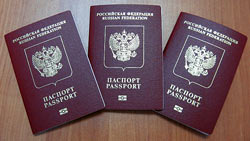 Информацию по получению государственных услуг в электронном виде можно найти на сайте УФМС России по Иркутской области (ufms.irkutsk.ru),телефон для консультации: 21 69 66Преимущества подачи заявлений:
Заявление можно подать не выходя из дома, с рабочего места и даже сидя, например, в Интернет-кафе, что существенно экономит время заявителя на посещение госучреждений.
- При подаче заявления в электронном виде (за исключением оформления заграничного паспорта нового поколения) достаточно прийти в подразделение миграционной службы один раз.
- Приоритетный порядок приема граждан — прием и выдача оформленных документов осуществляется вне очереди в индивидуальном порядке в заранее согласованное с заявителем время. 
- Предварительная проверка поданного заявления. Если в заявлении  допущены ошибки либо неточности, то заявление будет возвращено с подробным разъяснением причин возврата с указанием на требования нормативных актов.
- Отсутствует необходимость повторного заполнения бланков заявлений на очном приеме. Предоставляются документы и их копии, перечень которых будет направлен заявителю в «личный кабинет» Единого портала при получении готового документа.
- Возможность проследить в любой момент через «личный кабинет» Единого портала статус поданного заявления.